ArRahmah Islamic Institute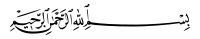 Advance Taleem ul Quran Course 2019Open Book Assignment Juz 2Mail to:  assignment.advtq19@gmail.com(a)“Ummat e wasat” ka kya meaning hai?     (3 marks)(b) Ummat e wasat hone ki wajah se humari kya zimedaari hai? (c) Aap Ummat e wasat ki fard hone ki haisyat se is ayat per amal kaisi kareingi?________________________________________________________________________________________________________________________________________________________________________________________________________________________________________________________________________________________________________________________________________________________________________________“Tehvile qibla” se kya murad hai?   (2 marks)__________________________________________________________________________________________________________________________________________Ayat 148 ki roshni main gor karke likhein ki aap ka qibla kya hai? Kya yeh hi durst qibla hai?  (2 marks)__________________________________________________________________________________________________________________________________________Mushkil halaat mai mo’minoon ko kin 2 cheezon se madad leni hai? Yeh madad kaise li jaayegi? (2 marks)________________________________________________________________________________________________________________________________________________________________________________________Allah SWT Insaan ko kin cheezo se azmata hai aur in azmaisho mai humein kya karna chahiye? (2 marks)________________________________________________________________________________________________________________________________________________________________________________________Jo Allah SWT ki di hoi rehnumaie ko chhupate hain uski saza kya hai (5 saza likhein)  aur woh kaise is saza se nikal sakte hain? Kya aap tak jo Allah SWT ki kitab se pahoncha hai aap ise chhupati to nahi?  (3 marks)________________________________________________________________________________________________________________________________________________________________________________________________________________________________________________________________________________________________________________________________________________________________________________وَمِنَ ٱلنَّاسِ مَن يَتَّخِذُ مِن دُونِ ٱللَّهِ أَندَادٗا يُحِبُّونَهُمۡ كَحُبِّ ٱللَّهِۖ   Ayat ke is hisse se aap kya samjhti hain ? (2 marks)________________________________________________________________________________________________________________________________________________________________________________________“Shaitaan ki Ittabaa na karo” kehne ki bajaye yeh kyun kaha gaya ki “uske qadmoo ki ittabaa na karo”.               (2 marks)________________________________________________________________________________________________________________________________________________________________________________________Aaj fahashi ke kaun kaun se tariqe humare maashre main raaij hai? Kya mera ghar isse paak hai? (2 marks)________________________________________________________________________________________________________________________________________________________________________________________Allah SWT per kaise woh baat boli jaati hai jiska ilm logon ko nahi, misaal de kar batayein.  (2 marks)__________________________________________________________________________________________________________________________________________Allah SWT ki baat ko manne se inkaar ke liye humesha se logon ka kya bahana raha hai?   (2 marks)____________________________________________________________________________________________Ayat 173 ki roshni mai haram cheezon ki mukhtasir tashreeh karein. Yeh kin halaat mai jaayeiz ho jaati hain?  (3 marks)________________________________________________________________________________________________________________________________________________________________________________________________________________________________________________________________________________________________________________________________________________________________________________Qisaas mai zindagi kaise hai?  (2 marks)__________________________________________________________________________________________________________________________________________Is para mai jitni ayaat mansookh hain unke number likhein.   (2 marks)____________________________________________________________________________________________Kin logon ko roze rakhne ki zaroorat nahi aur woh sirf fidya de dein to kafi hai?Kin logon ko roze ki rukhsat hai magar baad mai rakhne zaroori hai?Roze ka fidya kya hai?    (3 marks)________________________________________________________________________________________________________________________________________________________________________________________________________________________________________________________________________________________________________________________________________________________________________________Mard Aurat ka aur Aurat Mard ka libaas kaise hain? (5 points likhein)  (3 marks)____________________________________________________________________________________________________________________________________________________________________________________________________________________________________________________________________________________Ayat 188 ki roshni mai baatil maal kaunsa hai?Woh kaunse tariqe hain jin se kamaya hoa maal baatil ho jaata hai? Koi se 10 tariqe likhein.  (4 marks)____________________________________________________________________________________________________________________________________________________________________________________________________________________________________________________________________________________Ayat 190 ke mutabiq kya har kaafir ko qatal kar dena chahiye? Apne jawab ki daleel dein.  (2 marks)__________________________________________________________________________________________________________________________________________Kisi ko Hajj ya Umrah ke raste se rok diya jaaye to woh kya kare?  (2 marks)__________________________________________________________________________________________________________________________________________Jo Hajj ko jaaye unke liye kaunsi 3 cheezein mamnoo hain mukhtasran bayan karein aur kaunsi cheez saath le jaane ki taakeed hai?   (3 marks)______________________________________________________________________________________________________________________________________________________________________________________________________________________________________Ayat 200-201 ki roshni mai kya duniya mangna durust nahi hai? “Hasanah” se kya murad hai?  (3 marks)______________________________________________________________________________________________________________________________________________________________________________________________________________________________________Ayat 207 ki roshni mai apne nafs ko Allah SWT ke liye kaise becha jaata hai?  (2 marks)__________________________________________________________________________________________________________________________________________Deen mai poore dakhil hone se kya muraad hai?  (2 marks)__________________________________________________________________________________________________________________________________________Ayat 214 ki roshni mai batayein ki Jannat ka rasta mushkil hai ya aasan? Aur kyun?  (2 marks)__________________________________________________________________________________________________________________________________________Ayat 216 ki roshni mai humein apni zindagi ke liye kya rehnuma usool milta hai? Kaise main is per amal karongi?  (2 marks)________________________________________________________________________________________________________________________________________________________________________________________Ayat 217 mai “Fitne” se murad kya hai? Yeh kaise “Qatal” se bada hai?  (2 marks)________________________________________________________________________________________________________________________________________________________________________________________“Murtad” ki sazaiyen bayan karein.  (2 marks)____________________________________________________________________________________________Kin se Musalmaan mardon aur aurtoon ke liye Nikah karna mana hai aur kyun? (2 marks)__________________________________________________________________________________________________________________________________________Aurat ko mard ki khaiti kaha gaya hai, Is mai aurat ke liye kaise aizaaz hai?Haiz ke doraan miyan biwi ke ta’luq mai kya kya mana hai aur kiski ijazat hai?  (3 marks)________________________________________________________________________________________________________________________________________________________________________________________________________________________________________________________________________________________________________________________________________________________________________________Kin Qasmon per pooch hogi? Qasm ka kaffarah kya hai?(2 marks)__________________________________________________________________________________________________________________________________________“Iela” kya hai ? Mard zada mai zada kitni muddat tak aurat se dor reh sakta hai? Is ke baad aurat ke pass kya rasta hai?  (3 marks)__________________________________________________________________________________________________________________________________________“Talaaq e marratan” se kya muraad hai? Is ke baad admi ke pass kya 2 raste hain? (3 marks)__________________________________________________________________________________________________________________________________________Talaq e Rajaee , Talaq e Bayen aur Talaq e Mugaleza kisko kehte hain? Haiz wali, Hamila aur jis ko Haiz nahi aata in teeno ki iddat likhein aur Talaq e Rajaee aur Talaq e Mugaleza  wali kahan Iddat guzareingi ?  (3 marks)______________________________________________________________________________________________________________________________________________________________________________________________________________________________________________________________________________________________________________________________________________________________________________________________________________________________“Halalaa” kisko kehte hain? Shariaat ki nazar mai yeh kaisa hai?  (2 marks)__________________________________________________________________________________________________________________________________________Ayat 231 mai Allah SWT ki Ayaat ko mazaq banana kya hai?  (2 marks)__________________________________________________________________________________________________________________________________________Ayat 233 ki roshni mai “Raza’at” ki muddat kitni hai?Walid aur walidah ko bachche ki wajah se kaise takleef di jaati hai? Doodh peelane ki kya ehmiyat is ayat se maloom hoti hai?    (3 marks)____________________________________________________________________________________________________________________________________________________________________________________________________________________________________________________________________________________“Bewah” ki iddat kya hai? Iddat ke doran uske liye kya kuch mamnoo hai aur kaunse kaam who kar sakti hai?Kya Bewah ko iddat mai Nikah ka paigaam diya jaa sakta hai?    (3 marks)________________________________________________________________________________________________________________________________________________________________________________________________________________________________________________________________________________________________________________________________________________________________________________“Salat e Wusta” se murad kaunsi Namaz hai?Is ki ehmiyat per 2 hadith likhein. (3 marks)______________________________________________________________________________________________________________________________________________________________________________________________________________________________________Jis Ladki ko rukhsati se pehle hi talaq ho jaaye YA woh bewah hojaye to uski Iddat ki muddat kya hai? Dono halaat mai uska mehr kya diya jaayega?(3 marks)____________________________________________________________________________________________________________________________________________________________________________________________________________________________________________________________________________________Ayat 237 وَأَن تَعۡفُوٓاْ أَقۡرَبُ لِلتَّقۡوَىٰۚ وَلَا تَنسَوُاْ ٱلۡفَضۡلَ بَيۡنَكُمۡۚ      mai aap kaise amal karne ka sochti hain? (2 marks)____________________________________________________________________________________________________________________________________________________________________________________________________________________________________________________________________________________جزاك اللهُ خيراً